                          ПОСТАНОВЛЕНИЕ                                      ШУÖМ           от   ____25 декабря _        2019 г.                                                                             № 162   Республика Коми, пгт. Междуреченск, ул. Интернациональная, 5      «Об исполнении задач постоянно действующего органа управления, специально уполномоченного на решение задач в области защиты населения и территорий от чрезвычайных ситуаций» 	Во исполнение Федеральных законов от 06.10.2003 года № 131-ФЗ «Об общих принципах организации местного самоуправления в Российской Федерации», от 21.12.1994 года № 68-ФЗ «О защите населения и территорий от чрезвычайных ситуаций природного и техногенного характера» и в целях реализации задач в области защиты населения и территорий от чрезвычайных ситуацийП О С Т А Н О В Л Я Ю:Возлагаю обязанность по вопросам реализации задач в области защиты населения и территории городского поселения «Междуреченск» на себя.Утвердить должностную инструкцию ответственного за организацию защиты населения и территории от чрезвычайных ситуаций природного и техногенного характера на территории городского поселения «Междуреченск» согласно приложению.Контроль за исполнением настоящего Постановления оставляю за собой.    Руководитель администрации поселения                                                          Е.П. СухареваПриложение Утверждено постановлением руководителя администрациигородского поселения «Междуреченск»от « 25 »  декабря  2019 года № 162Д О Л Ж Н О С Т Н А Я И Н С Т Р У К Ц И Я ответственного за организацию защиты населения и территории городского поселения «Междуреченск» от чрезвычайных ситуаций природного и техногенного характера I . Общие положения 1. Настоящее Должностная инструкция разработана на основе Федеральных законов от 21 декабря 1994 года № 68-ФЗ «О защите населения и территорий от чрезвычайных ситуаций природного и техногенного характера», постановления Правительства Российской Федерации от 23 ноября 1996 года № 1396 «О реорганизации штабов по делам гражданской обороны и чрезвычайным ситуациям», Устава муниципального образования городского поселения «Междуреченск».2. Ответственный за организацию защиты населения и территории городского поселения «Междуреченск» от чрезвычайных ситуаций природного и техногенного характера  назначается в целях реализации на территории городского поселения «Междуреченск» задач в области гражданской обороны, предупреждения и ликвидации чрезвычайных ситуаций и обеспечения первичных мер пожарной безопасности.3. Ответственный за организацию защиты населения и территории городского поселения «Междуреченск» от чрезвычайных ситуаций природного и техногенного характера  в своей деятельности руководствуется Конституцией Российской Федерации, федеральными конституционными законами, Указами Президента Российской Федерации, федеральными законами и иными нормативными правовыми актами Российской Федерации, постановлениями и распоряжениями Правительства Российской Федерации и Республики Коми, приказами Министерства Российской Федерации по делам гражданской обороны, чрезвычайным ситуациям и ликвидации последствий стихийных бедствий, и иными нормативными правовыми актами, решениями Совета городского поселения «Междуреченск», постановлениями и распоряжениями руководителя администрации городского поселения «Междуреченск» а также, настоящим Положением.5. Ответственный за организацию защиты населения и территории городского поселения «Междуреченск» от чрезвычайных ситуаций природного и техногенного характера  осуществляет свою деятельность во взаимодействии с отделом по делам ГО и ЧС администрации муниципального района «Удорский».II. Основные задачи  ответственного за организацию защиты населения и территории городского поселения «Междуреченск» от чрезвычайных ситуаций природного и техногенного характера   Основными ответственного за организацию защиты населения и территории городского поселения «Междуреченск» от чрезвычайных ситуаций природного и техногенного характера  задачами являются:1) реализация задач в области гражданской обороны, защиты населения и территорий от чрезвычайных ситуаций природного и техногенного характера, обеспечения первичных мер пожарной безопасности на территории городского поселения «Междуреченск»; 2) планирование и реализация мероприятий по организации и ведению гражданской обороны, защите населения и территорий от чрезвычайных ситуаций, обеспечение первичных мер пожарной безопасности на территории городского поселения «Междуреченск»; 3) разработка проектов нормативных актов руководителя  администрации городского поселения «Междуреченск» по вопросам гражданской обороны, защите населения и территорий от чрезвычайных ситуаций, обеспечение первичных мер пожарной безопасности и безопасности людей в пределах, предоставленных органам местного самоуправления полномочий;4) осуществление координации деятельности организаций, расположенных на территории городского поселения «Междуреченск» в области гражданской обороны, защиты населения и территорий от чрезвычайных ситуаций, обеспечения первичных мер пожарной безопасности. III. Основные функции ответственного за организацию защиты населения и территории городского поселения «Междуреченск» от чрезвычайных ситуаций природного и техногенного характера: Ответственный за организацию защиты населения и территории городского поселения «Междуреченск» от чрезвычайных ситуаций природного и техногенного характера  в соответствии с возложенными на него задачами осуществляет следующие функции:1) разрабатывает предложения по совершенствованию деятельности в области гражданской обороны, защиты населения и территории городского поселения «Междуреченск» от чрезвычайных ситуаций, обеспечения первичных мер пожарной безопасности;2) участвует в разработке и реализации муниципальных целевых программ в области гражданской обороны, защиты населения и территорий от чрезвычайных ситуаций, обеспечения первичных мер пожарной безопасности;3) разрабатывает и вносит в установленном порядке на рассмотрение руководителя администрации городского поселения «Междуреченск», Совета городского поселения «Междуреченск» проекты нормативных актов по вопросам гражданской обороны, защиты населения и территории от чрезвычайных ситуаций, обеспечения первичных мер пожарной безопасности; 4) осуществляет в пределах своих полномочий руководство силами  городского поселения «Междуреченск»;5) координирует в установленном порядке деятельность аварийно – спасательных формирований и служб, а также организаций, имеющих уставные задачи по проведению аварийно - спасательных работ и действующих на территории городского поселения «Междуреченск»; 6) организует и осуществляет в установленном порядке:- создание и содержание в целях гражданской обороны запасов продовольствия, медицинских средств индивидуальной защиты и иных средств;- создание резервов финансовых и материальных ресурсов для ликвидации чрезвычайных ситуаций;- проведение мероприятий гражданской обороны;- разработку и реализацию плана гражданской обороны и защиты населения;- противопожарную пропаганду;- информирование населения об угрозе возникновения или о возникновении чрезвычайных ситуаций;- взаимодействие с правоохранительными органами при решении задач в области гражданской обороны, предупреждения и ликвидации чрезвычайных ситуаций, обеспечения первичных мер пожарной безопасности;- мероприятия по подготовке к приему эвакуированного населения, материальных и культурных ценностей на территорию городского поселения и эвакуации населения при угрозе и возникновении чрезвычайных ситуаций природного и техногенного характера;- связь с общественностью и средствами массовой информации по вопросам своей компетенции;- введение особого противопожарного режима на соответствующей территории в случае повышенной пожарной опасности;- поддержание в постоянной готовности искусственных водоемов, подъездов к водоисточникам и водозаборных устройств;- организационно-техническое обеспечение деятельности Комиссии по предупреждению и ликвидации чрезвычайных ситуаций и обеспечению пожарной по вопросам предупреждению и ликвидации чрезвычайных ситуаций, обеспечения первичных мер пожарной безопасности;7) осуществляет в пределах компетенции органов местного самоуправления контроль за:   - осуществлением мер, направленных на сохранение объектов, существенно необходимых для устойчивого функционирования экономики и выживания населения в военное время; - созданием и содержанием запасов материально-технических, продовольственных медицинских и иных средств в целях гражданской обороны;- накоплением и поддержанием в готовности средств индивидуальной защиты, техники и специального имущества, проведением мероприятий по светомаскировке;	- разработкой и реализацией организациями мероприятий по гражданской обороне, защите населения и территорий от чрезвычайных ситуаций и пожаров;- деятельностью организаций по обучению своих работников в области гражданской обороны и защиты от чрезвычайных ситуаций.8)	 оказывает в установленном порядке организационно-методическую помощь:- по вопросам обучения населения способам защиты от опасностей, возникающих при ведении военных действий или вследствие этих действий, а также способам защиты и действиям в условиях чрезвычайных ситуаций и пожаров.9)	обеспечивает в пределах своей компетенции:- привлечение сил и средств к ликвидации чрезвычайных ситуаций и тушению пожаров;10) организует функционирование и организационно - техническое обеспечение деятельности учебно-консультационного пункта;11) готовит предложения руководителю администрации городского поселения «Междуреченск», председателю комиссии по предупреждению и ликвидации чрезвычайных ситуаций о привлечении сил и средств постоянной готовности к ликвидации чрезвычайных ситуаций;IV. Полномочия ответственного за организацию защиты населения и территории городского поселения «Междуреченск» от чрезвычайных ситуаций природного и техногенного характераОтветственный за организацию защиты населения и территории городского поселения «Междуреченск» от чрезвычайных ситуаций природного и техногенного характера в пределах своей компетенции:1) проводит в установленном порядке проверки организаций по вопросам гражданской обороны, защиты населения и территорий от чрезвычайных ситуаций и обеспечения первичных мер пожарной безопасности;2) запрашивает и получает в установленном порядке от организаций информацию и сведения, необходимые для выполнения возложенных на него задач;Администрация городского поселения «Междуреченск»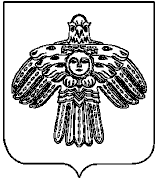 «Междуреченск» каровмÖдчÖминлÖн администрация